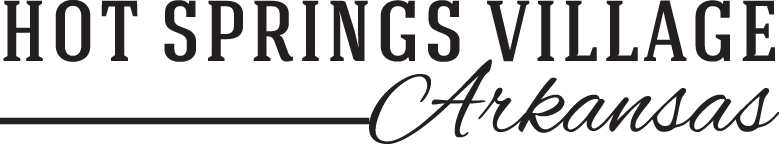 					Contact: 	Dannet Botkin, Marketing Director							501.922.5561 dbotkin@hsvpoa.orgHot Springs Village Announces Partnership with Troon- The World’s Largest Golf Operator of Destination Golf Courses. FOR IMMEDIATE RELEASEHot Springs Village, AR (August 20, 2014) – Hot Springs Village and Troon Golf, the industry’s leader in upscale golf course management, together will oversee eight Hot Springs Village golf courses. Troon currently has destination and resort golfing properties in 34 states and 28 countries; 48 of its facilities enjoy a Top 100 ranking by national or international publications. “We are extremely pleased to become part of the Troon family of destinations. Hot Springs Village committed to changing business models in 2013 when I was brought in to restructure the 26,000 acre community into both a leading tourism destination and a great place to live work and play,” stated David Twiggs, Hot Springs Village’s Chief Operating Officer. “Once we had a vision, we started finding the talent for our team.  Troon was our first choice as the top golf business talent internationally and we look forward to expanding our relationship as we enhance our golf experience and bring many more recreational opportunities to the region.”Troon’s portfolio of properties is made up of more than 200 unique four and five-star daily fee, resort and private facilities; including: Kapalua, Maui, Hawaii; Sewailo Golf Club, Tuscon Ariz.; Manchester Country Club, Bedford, N.H.; The Grove, London, England; and Mazagan Beach & Golf Resort, El Jadida, Morocco. “The Hot Springs Village community is unlike any other destination in the country,” stated John Easterbook, Executive Vice President, Operations, Troon Golf. “We are very pleased to be involved and are confident that our services and expertise will be a great complement to each of the renowned gold courses found at Hot Springs Village.”To request more information about Troon contact Brett Brooks, Troon, 490.477.0480,bbrooks@troongolf.comAbout Hot Springs VillageHot Springs Village, Arkansas is a 26,000-acre community nestled in the heart of the Ouachita Mountains. It’s unique natural surroundings offer an abundance of outdoor amenities that include 9 golf courses, 11 lakes and 26+ miles of scenic trails. Outdoorclubs, activities and events provide guests and residents a variety of ways to live outside the expected. 